23° Campionato Bolognese a squadre 2019-20Cat. AMATORIALE Maschile1° fase del Campionato Bolognese a squadre 2019/20 Categoria AMATORIALE MASCHILEGIRONE DLE PRIME 2 CLASSIFICATE ACCEDONO AL TABELLONE AMATORIALE “A”, LE ALTRE ACCEDONO AL TABELLONE “B”IMPORTANTE PER I RESPONSABILI !!!:SI RAMMENTA CHE PRIMA DELL’INIZIO CAMPIONATO,TUTTE LE SQUADRE DEVONO AVERE REGOLARIZZATO IL PAGAMENTO DELL’ISCRIZIONE E DELLE TESSERE 2019-20 DEI GIOCATORI.Il referto dell’incontro va inviato entro 1 gg. dalla squadra vincente alla UISP (via e-mail: tennis@uispbologna.it o foto Wzap 3341041560, Michele Contento) utilizzando esclusivamente i moduli reperibili sul sito.CALENDARIO E RISULTATI SU INTERNET : http://www.uispbologna.itBologna, 18 Novembre 2019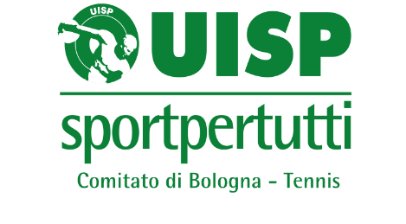 GiornataData/oraincontrorisultato1a  Sab. 30/11 h. 17CRESPELLANO “B” – LOIANO “A”0-9    Sab. 30/11 h. 14VERGATO – RIOLA “A”9-0   GiornataData/oraincontrorisultato2a Sab. 07/12 h. 14LOIANO “A” - VERGATO5-4   Dom. 08/12 h. 14RIOLA “A” - CRESPELLANO “B”  5-4 GiornataData/oraincontrorisultato3a Dom. 15/12 h. 14LOIANO “A” – RIOLA “A”9-0  Sab. 14/12 h. 17CRESPELLANO “B” - VERGATO0-9   SQUADRASEDERESPONS.TELEFONOpuntiClassCRESPELLANO “B”CT CrespellanoBignami339887171804aLOIANO “A”CT LoianoBaruffaldi338595737361aVERGATOCT VergatoBernardi392084937242aRIOLA “A”CT RiolaZuccarini348249866623a